ВведениеЦель работы:Развитие незастроенной территории квартала расположенного в деревне Трегубово  Трегубовского сельского поселения Чудовского района Новгородской области, земельный участок с кадастровым номером 53:20:0700701:322.Обеспечение комплексного устойчивого развития территории в соответствии с Генеральным планом Трегубовского сельского поселенияВыделение элементов планировочной структуры территории проектирования.Установление параметров планируемого развития элементов планировочной структуры.Установление границ зон планируемого размещения объектов капитального строительства с выделением территорий объектов федерального, регионального и местного значения.Установление границ земельных участков, на которых расположены объекты капитального строительства, включая линейные объекты, выделяемые красными линиями.Исходно-разрешительная документация для выполнения работы:Постановление Администрации Чудовского муниципального района Новгородской области от 30.06.2016г. №623 «О разработке проекта планировки, совмещенного с проектом межевания земельного участка с кадастровым номером 53:20:0700701:322»;Техническое задание.Нормативно-правовая база:Градостроительный кодекс Российской Федерации;Земельный кодекс Российской Федерации;Жилищный кодекс Российской Федерации;СНиП 11-04-2003 (в части не противоречащей Градостроительному Кодексу РФ);Федеральный закон от 22.07.2008 №123-ФЗ «Технический регламент о требованиях пожарной безопасности», раздел 2;СНиП 2.07.01-89*  «Градостроительство. Планировка и застройка городских и сельских поселений»;Методические указания по расчету нормативных земельных участков в кондоминиумах СП 30-101-98 (применительно к расчету земельных участков многоквартирных жилых домов);СанПиН 2.4.1.1249-03 «Гигиена детей и подростков. Детские дошкольные учреждения»;СанПиН 2.4.2.1178-02 «Гигиенические требования к условиям обучения в общеобразовательных учреждениях»;Свод правил по проектированию и строительству СП 31-102-99 "Требования доступности общественных зданий и сооружений для инвалидов и других маломобильных посетителей";СНиП 35-01-2001 "Доступность зданий и сооружений для маломобильных групп населения";СНиП 31-05-2003 "Общественные здания административного назначения";Свод правил СП 35-101-2001 "Проектирование зданий и сооружений с учетом доступности для маломобильных групп населения. Общие положения";Свод правил СП 35-102-2001 "Жилая среда с планировочными элементами, доступными инвалидам";Свод правил СП 35-103-2001 "Общественные здания и сооружения, доступные маломобильным посетителям".1. Размещение территории проектирования в планировочной структуре городаПроектируемая территория расположена в д. Трегубово, Трегубовского сельского поселения Чудовского района Новгородской области.Границами проектируемой территории являются:- с севера – граница земельного участка поставленного на кадастровый учёт;- с запада  - граница земельного участка поставленного на кадастровый учёт;- с востока – граница земельного участка поставленного на кадастровый учёт;- с юга – граница земельного участка поставленного на кадастровый учёт;Ориентировочная площадь территории проектирования в соответствии с техническим заданием составляет 5,3440 га.Расстояние от границ территории проектирования до:д. Трегубово – 0 км;г. Чудово –15,0 км;г. Великий Новгород –70 км;2. Анализ решений по развитию территории проектирования в соответствии с ранее разработанной градостроительной документацией2.1. Генеральный план, градостроительные регламенты, иная градостроительная документацияВ соответствии с генеральным планом Трегубовского сельского поселения утверждённого Решением Совета депутатов Трегубовского сельского поселения №78, от 29.02.2012 г. (внесение изм. от 28.11.2014 г. №225) территория проектирования находится в населённом пункте Трегубово.В соответствии с правилами землепользования и застройки Трегубовского сельского поселения утверждёнными Решением Совета депутатов Трегубовского сельского поселения №79, от 29.02.2012 (внесение изм. от 28.11.2014г. №226) участок относится к зоне  Ж-1 — зона индивидуальной усадебной жилой застройки.Зона предназначена для проживания в сочетании с ведением ограниченного личного подсобного хозяйства (ЛПХ с содержанием мелкого скота и птицы).Основные виды разрешенного использования недвижимости:- земельные участки, предназначенные для индивидуального жилищного строительства (ИЖС);- земельные участки, предназначенные для размещения блокированных жилых домов;- земельные участки, предназначенные для размещения отдельно стоящих жилых домов коттеджного типа на одну семью;- земельные участки, предназначенные для размещения отдельно стоящих односемейных или двухсемейных домов;- земельные участки, предназначенные для ведения личного подсобного хозяйства (приусадебные участки);- земельные участки, предназначенные для размещения многоквартирных домов 1- 2 этажной жилой застройки (с земельными участками и без участков)-земельные участки, предназначенные для огородничества;- земельные участки, предназначенные для сенокошения;- земельные участки, предназначенные для хозяйственных построек;- земельные участки, предназначенные для размещения детских площадок и детских площадок с элементами озеленения;- строительство и эксплуатация объектов инженерно-коммунальной инфраструктуры;- высотное сооружение универсального применения.Условно разрешенные виды использования:-  выращивание сельскохозяйственных культур – цветов, овощей, фруктов;- пункты оказания первой медицинской помощи;- ветлечебницы без постоянного содержания животных;- индивидуальные бани, бассейны индивидуального пользования;- амбулаторно-поликлинические учреждения;- начальные и средние общеобразовательные школы;- слесарные и ремонтные мастерские;- мастерские по изготовлению мелких поделок по индивидуальным заказам (изделия народных промыслов), - дома приема гостей (домашние-гостиницы), мини-гостиницы;- парковки перед объектами обслуживающих и коммерческих видов использования 2-5 машиноместа;- открытые стоянки, но не более чем на два легковых автомобиля на 1 земельный участок;- антенны сотовой, радиорелейной и спутниковой связи.- парки, скверы, бульвары,- детские сады, иные объекты дошкольного воспитания,- заведения среднего специального образования,- административные здания, офисы, конторы различных организаций, компаний; - общественные организации;- банки, отделения банков, страховые компании;- адвокатские конторы, юридические консультации, нотариальные конторы и др.;- отделения и пункты милиции;- отделения связи, почтовые отделения, телефонные и телеграфные станции;- гостиницы, мотели, гостевые дома, центры обслуживания туристов, туристические агентства;- музеи, выставочные залы, художественные салоны;- клубы (дома культуры), центры досуговых занятий многоцелевого  и специализированного назначения; -залы атракционов, бильярдные, танцзалы, дискотеки, компьютерные центры, интернет-кафе;- кинотеатры, библиотеки;- спортивные комплексы, спортивные залы и площадки;- магазины, торговые комплексы, открытые и закрытые мини-рынки, киоски и временные павильоны розничной торговли и обслуживания населения, выставки товаров;- предприятия общественного питания (столовые, кафе, бары, рестораны); - рекламные агентства, фирмы по предоставлению услуг сотовой  связи, фотосалоны, агентства по предоставлению сервисных услуг;- дома быта, приемные пункты прачечных и химчисток, прачечные самообслуживания, пошивочные ателье, ремонтные мастерские бытовой техники, мастерские по пошиву и ремонту обуви, мастерские по ремонту часов, парикмахерские и косметические салоны и другие объекты обслуживания; - бани;- жилищно-коммунальные организации – управляющие компании, жилищно-эксплуатационные и аварийно-диспетчерские службы;- аптеки, больницы и поликлиники, травмопункты, центры медицинской консультации и психологической реабилитации населения;Вспомогательные виды разрешенного использования:- отдельно стоящие или встроенные в дома (административные здания) гаражи для хранения автомобилей;- открытые автостоянки (2 машиноместа на индивидуальный участок);- хозяйственные постройки, в том числе для содержания животных (собак, кроликов и т.д.);- индивидуальные резервуары для хранения воды, скважины для забора воды, 
колодцы ;- индивидуальные бани, надворные туалеты;- противопожарные водоемы, резервуары, гидранты;- площадки для вывоза бытового мусора с контейнерами- сады, теплицы, оранжереи, палисадники (в пределах границ земельного участка);Параметры 1. Предельный минимальный размер земельного участка, предоставляемого гражданам в собственность из земель, находящихся в муниципальной собственности:- земельные участки, предназначенные для индивидуального жилищного строительства – - земельные участки, предназначенные для личного подсобного хозяйства – .1.1. Предельный максимальный размер земельного участка, предоставляемого гражданам в собственность из земель, находящихся в муниципальной собственности:- земельные участки, предназначенные для индивидуального жилищного строительства – 2000 м2- земельные участки, предназначенные для ведения личного подсобного хозяйства –  3000 м2.2. Расстояние между фронтальной границей участка и основным строением – в соответствии со сложившейся линией застройки3. Минимальные  отступы от стен зданий и сооружений до границ земельных участков должны быть не менее:  – до стены жилого дома;   – до хозяйственных построек;  – до построек для содержания скота и птицы.3.1.Минимальное расстояние от окон жилых комнат до стен соседнего дома и хозяйственных построек (сарая, гаража, бани), расположенных на соседних земельных участках, должно быть не менее , допускается блокировка жилых домов, а также хозяйственных построек на смежных приусадебных земельных участков по взаимному согласию домовладельцев при новом строительстве с учетом противопожарных требований.3.2. При отсутствии центральной канализации расстояние до туалета до стен соседнего дома необходимо принимать не менее , до источника  водоснабжения (колодца) – не менее 25 м. 3.3. Минимальное расстояние до красных линий от построек на земельном участке:- до красных линий улиц от объекта индивидуального жилищного строительства и жилого дома – ;- до красных линий улиц от хозяйственных построек – ;- до красных линий проездов от объекта индивидуального жилищного строительства  – ;- до красных линий проездов от хозяйственных построек – .Примечания: 1. Расстояния измеряются до наружных граней стен строений.2. Допускается блокировка хозяйственных построек на смежных приусадебных участках по взаимному согласию собственников жилого дома и в случаях, обусловленных историко-культурными охранными сервитутами, а также блокировка хозяйственных построек к основному строению.3.Высота зданий:Максимальная высота вновь размещаемых и реконструируемых объектов капитального строительства, отнесенных к основным видам разрешенного использования и условно разрешенным видам использования, не должна превышать 2 этажей.Максимальная высота вновь размещаемых и реконструируемых встроенных или отдельно стоящих гаражей, открытых стоянок без технического обслуживания на 1-2 легковые машины, на земельном участке объекта индивидуального жилищного строительства, отнесенных к вспомогательным видам разрешенного использования, не должна превышать от уровня земли до верха плоской кровли не более , до конька скатной кровли не более . Максимальная общая площадь вновь размещаемых и реконструируемых встроенных или отдельно стоящих гаражей, отрытых стоянок без технического обслуживания на 1-2 легковые машины, отнесенных к вспомогательным видам разрешенного использования, не должна превышать 60 кв.м.Максимальная высота объекта капитального строительства, отнесенного к вспомогательным видам разрешенного использования, не должна превышать 2/3 высоты объекта капитального строительства, отнесенного к основному виду разрешенного использования и размещенного на одном с ним земельном участке. Максимальная площадь отдельно стоящего объекта капитального строительства (за исключением гаражей), отнесенного к вспомогательным видам разрешенного использования, не должна превышать 78 % от общей площади объекта капитального строительства, отнесенного к основному виду разрешенного использования и размещенному на одном земельном участке.4. Вспомогательные строения, за исключением гаражей, размещать со стороны улиц не допускается.5. Земельные участки под объектами индивидуального жилищного строительства должны быть огорожены. Ограждение должно быть выполнено из доброкачественных материалов, предназначенных для этих целей. Высота ограждения должна быть не более  до наиболее высокой части ограждения.6. В пределах участка запрещается размещение автостоянок для грузового транспорта.7. На землях общего пользования не допускается ремонт автомобилей, складирование строительных материалов, хозяйственного инвентаря.» 2.2. Правовые и нормативные акты, действующие в отношении территории проектированияВ отношении строительной деятельности на рассматриваемой территории действуют следующие правовые и нормативные акты:Генеральный план Трегубовского сельского поселения, утверждённого Решением Совета депутатов Трегубовского сельского поселения №78, от 29.02.2012 г. (внесение изм. от 28.11.2014 г. №225).  Правила землепользования и застройки Трегубовского сельского поселения , утверждёнными Решением Совета депутатов Трегубовского сельского поселения №79, от 29.02.2012 (внесение изм. от 28.11.2014г. №226).Постановление Администрации Чудовского муниципального района Новгородской области от 01.06.2016г. №522 «О внесении изменений в проект планировки, совмещенный с проектом межевания земельного участка с кадастровым номером 53:20:0700701:322.3. Современное использование территории3.1. Климатические условияКлимат умеренно-континентальный, характеризующийся избыточным увлажнением, с нежарким коротким летом и умеренно холодной  зимой.  Его формирование связано с теплыми и влажными воздушными массами Атлантики с одной стороны и холодными арктическими с другой стороны. Среднегодовая   многолетняя  температура воздуха составляет 3,7оС. Самым теплым месяцем является июль, средняя температура которого колеблется в пределах 16,9о-17,8°С. Средняя многолетняя температура зимы (январь) составляет (-)7,9о-(-)8,7°С. Число дней с отрицательной температурой во все часы суток – 93. Начало вегетационного периода приходится на двадцатые числа апреля и продолжается в среднем 170-175 дней. Наиболее активный рост и развитие растений наблюдается при среднесуточной температуре воздуха выше 10о. Этот период составляет 115-130 дней (со второй декады мая по вторую декаду сентября). Продолжительность безморозного периода в составляет в среднем 125-130 дней.Рассматриваемая территория относится к зоне избыточного увлажнения. Годовая сумма осадков 550-. Максимум осадков приходится на период с июля по сентябрь. Зимой выпадает лишь 1/3 суммы годовых осадков (в связи с чем снежный покров не отличается большой мощностью: 30-; продолжительность снежного покрова составляет 115-120 дней). Наибольшее количество осадков приходится на август – , наименьшее – на февраль – .Наблюдаемый максимум суточных осадков .Число дней со снежным покровом в среднем равно 140,  при средней дате появления снежного покрова 30 октября, а схода – 15 апреля. Среднее значение из наибольших декадных высот снегового покрова возрастает постепенно с ноября, достигая наибольшей высоты в среднем в конце февраля.Относительная влажность воздуха высока в течение всего года, что объясняется преобладанием морских воздушных масс над данной территорией, обилием выпадающих осадков. Среднегодовая относительная влажность воздуха – 82%. Наиболее высокая влажность держится с ноября по январь.Суточные колебания относительной влажности весьма незначительные зимой, сильно возрастают к лету за счет резкого понижения к 13 часам.Средняя амплитуда суточных колебаний относительной влажности наиболее жаркого месяца (июля) составляет 29%.Смена воздушных масс связана с изменением атмосферного давления, от него зависит направление ветра. Преобладают южные и юго-западные ветры в течение всего года. Скорость ветра составляет 3-4 м/сек. Летом часто наблюдаются ветры северо-западного и западного направлений. Нормативная снеговая нагрузка принимается 126 кг/м2.3.2. Геологические и гидрологические условия территории проектированияГидрографическая сеть Трегубовского СП представлена р. Волхов с притоками, озерами, болотами, мелкими ручьями и водоемами. Также на территории Трегубовского СП протекают реки: Осьма (длина ), Каменка (длина ), Дыменка (длина ), Выбро (длина ), Глубочка (длина ), Полисть (длина ), Глушица (длина ), Кересть (длина ), Трубица (длина ), Сосница (длина ), Радогож (длина ), Болотинка (длина ), и д.р.Трегубовское СП расположено на правом и левом брегах реки Волхов в среднем ее течении. Волхов вытекает из озера Ильмень и впадает в Ладожское озеро.Долина реки слабо выражена с очень пологими склонами. Пойма луговая, заболоченная, шириной до 650м. Русло реки слабоизвилистое шириной от 180до 280м, глубиной 15-17м, скорость течения в межень 0.1-0.2 м/сек. Река Волхов принадлежит к типу равнинных рек, для которых характерно смешанное питание с преобладанием снегового. В годовом ходе уровня воды четко выражены четыре фазы: весенней половодье, летне-осенняя межень, почти ежегодно нарушаемая дождевыми паводками, затем короткий осенне-зимний период с несколько повышенной водностью и зимняя межень.Весеннее половодье начинается в первой декаде апреля. Подъем весеннего половодья начинается за 8-12 дней до вскрытия реки.Средняя продолжительность подъема половодья составляет 1-20 дней. Пик половодья наступает  в среднем 20 апреля. Высота подъема над меженным уровнем составляет 5-. Спад весеннего половодья, как правило, носит более затяжной характер, Средняя продолжительность его 49 дней, наибольшая до 60-69 дней.Общая продолжительность весеннего половодья составляет 55-65 дней, наибольшая 89-105 дней. Зимний режим реки характеризуется устойчивым ледоставом, начинающимся в третьей декаде ноября и продолжающимся в среднем 100-140 дней. Толщина льда 50-. Первые ледяные образования появляются во второй декаде ноября. Осенний ледоход наблюдается редко.Вскрывается Волхов в среднем 10 апреля.Вскрытие сопровождается весенним ледоходом, продолжающимся в среднем 3-8 дней, иногда 30-33 дня.По химическому составу вода Волхова гидрокарбонатная с преобладанием ионов HCO3 от 28-36% экв. до 36-44% экв. Минерализация воды в течение всего года изменяется от 30 мг/л в период весеннего половодья до 250 мг/Л в период межени. Жесткость воды изменяется в течение года от 0.5 до 3 мг. – экв/л.Прогревание воды происходит медленно. Среднемесячная температура воды в июне не превышает 17,5°С. Максимальные температуры наблюдаются в июле 18-21°С, в сентябре понижается до 11- 13°С.Имеются на территории поселения болота: б. Гажьи Сопки, б. Прошкино, б. Нижнее, б. Грядовский Мох, б. Коляженский Мох, б.Яменский Мох, б. Иглинский Мох, б. Волховский Мох, б.Лебединый Мох. Болото Гажьи Сопки имеет статус комплексного гидрологического заказника.	Территория Чудовского МР относится к геоморфологической провинции Восточно - Европейской равнины, объединяющей определенный тип рельефа – реликтовой ледниковой и водно-ледниковой аккумуляции. По своему географическому расположению, геологическому строению и гидрографическим характеристикам территория района является частью Приильменской низменности. Она сформировалась в последнюю ледниковую эпоху на месте огромного озерно-ледникового водоема, позднее распавшегося на озеро Ильмень и Грузинское озеро. Рельеф территории равнинный, преобладают низменные, преимущественно плоские, местами заболоченные равнины. Максимальная высота над уровнем моря – .В геологическом строении территории принимают участие породы палеозойской толщи, состоящей из нижнее-средне-кембрийсйких, средне- и Ордовикских, средне- и верхне- девонских отложений, залегающих на кристаллическом основании точно неустановленного архейско- нижне – протерозойского возраста. Толща палеозоя перекрывается сплошным плащем четвертичных образований. 	Отложения девона, залегающие непосредственно под четвертичными образваниями, представлены отложениями среднего отдела живетского яруса и нижнего отдела франского яруса. 	Породы среднего отдела живетского яруса представлены мелкозернистыми песчаниками и песками с резкими прослоями песчанистых глин и мергелей.Мощность отложений 12-, залегают на глубине 46-63м.Выше залегают отложения нижнего отдела франского яруса. Представлены в основном известняками от чистых до сильно глинистых, с прослоями мергелей, местами переходящих в известковые глины. Известняки тонко и скрыто кристаллические, мергели занимают промежуточное значение между сильно глинистыми известняками и мергелистыми глинами. Мощность отложений 16-51м. 	Четвертичные отложения представлены ледниковыми, озерно- ледниковыми отложениями валдайского оледенения и современными нерасчлененными аллювиальными и озерно-аллювиальными осадками.	Морена залегает на сильно размытой карбонатной толще верхнего девона. Ледниковые отложения, в основном супесчаные и песчаные, подчиненное значение имеет глинистая и суглинистая составляющая. Суглинок полутвердый с гравием и галькой. Мощность отложений от 0,2- 0,4 до 19,5- , в среднем 4-.	Озерно-ледниковые отложения залегают на основной морене валдайского оледенения, перекрываются аллювиальными и озерно-аллювиальными осадками. Озерно- ледниковые отложения представлены суглинками и глинами, реже супесями и песками. Глины сильно пылеватые, очень плотные, пластичные, слоистые. Суглинки- результат выветривания верхней части глин. Озерно-ледниковые пески – мелко и тонкозернистые, хорошо отсортированные, мощность их колеблется от 0,1 до17,7 м Средняя мощность отложений 5-.	Современный отдел представлен нерасчлененными аллювиальными и озерно-аллювиальными отложениями, которые выполняют  «Большую пойму» реки Волхов, подстилаются озерно-ледниковыми глинами и песками. Отложения представлены суглинками, глинами и песками.	 В гидрогеологическом отношении на рассматриваемой территории развиты следующие водоносные горизонтыводоносный горизонт нерасчлененных аллювиальных и озерно-аллювиальных отложений. Воды приурочены к пылеватым пескам, легким супесям и суглинкам, которые выполняют «Большую пойму реки Волхов, подстилающие породы – озерно-ледниковые глины и пески. Глубина уровня воды от 0,00 до . Воды грунтового типа, подвержены загрязнению. Воды безнапорные. Водоносный горизонт практического значения не имеет;водоносный горизонт озерно-ледниковых отложений. Водовмещающие породы – мелко и тонкозернистые однородные пески, переходящие на отдельных участках в легкие в супеси. Мощность водоносного горизонта 1-. Глубина залегания 0.6-10м. Воды безнапорные, питание происходит за счет инфильтрации атмосферных осадков. Водоносный горизонт используется для водоснабжения индивидуальных хозяйств.воды спорадического распространения в морене валдайского оледенения. Глубина залегания подземных вод 24м. Воды безнапорные. Либо с небольшим напором. Запасы воды в морене крайне ограничены, воды пресные, гидрокарбонатно-кальциевые, жесткие и очень жесткие, практического значения не имеют.водоносный комплекс карбонатной толщи верхнего девона. Водовмещающие породы – известняки с глинистыми и мергелистыми прослоями. Известняки слаботрещеватые. Мощность водоносного слоя 10-. Подземные воды пресные гидрокарбонатно- кальциевого состава, минерализация 135-614 мг/л, общая жесткость 1,2-10,7 мг –экв/л. Практическое значение водоносного комплекса несмотря на слабую водообильность, велико,т.к. это единственный водоносный горизонт, который может использоваться для целей водоснабжения в особый период.Водоносный комплекс средне-девонских отложений. Представлен мелкозернистыми песками и песчаниками с редкими прослойками песчаных глин и мергелей. Залегает под карбонатной тощей девона. Мощность комплекса 4,8-48,0. Комплекс залегает на глубине 110-. Воды напорные, горизонт обладает высокой водообильностью. Подземные воды солоноватые, хлоридно-кальциево-натриевого состава. В целом территория слабообеспечена пресными подземными водами.Территория Чудовского МР характеризуется определенным комплексом экзогенных геологических процессов. К ним относятся заболачивание, боковая эрозия и связанные с ней оползневые и обвальные процессы в долинах рек, карстообразование, оврагообразование, и очень незначительно – эоловые процессы и абразия.Наиболее широкое развитие на рассматриваемой территории получил процесс заболачивания, не позволяющий использовать обширные территории. Существующим сооружениям и объектам данный процесс не наносит ущерба.3.3. Характеристика зеленых насажденийТерритория покрыта травянистой растительностью. 3.4. Существующее использование территории и распределение земель по землепользованиюРассматриваемая территория в соответствии с данными Росреестра по Новгородской области  относится к категории земель – земли населенных пунктов.В границах территории проектирования расположены:– земельные участки, прошедшие государственный кадастровый учет;Распространяются ограничения (обременения) в использовании данного земельного участка:– уточненные при проведении работ по межеванию: ремонтно-охранная зона линии электропередач 10 кВ;– сформированные по результатам работ по межеванию и прошедшие проверку и приемку в ФГУ «Земельная кадастровая палата»: ремонтно-охранная зона линии электропередач 10 кВ;– которые будут уточнены при проведении работ по межеванию: нет;Таблица 3.1Земельные участки, прошедшие государственный кадастровый учетТаблица 3.2Первичные объекты недвижимости, прошедшие государственный кадастровый учетТаблица 3.3Вторичные объекты недвижимостиТаблица 3.4Земельные участки, сформированные по результатам работ по межеванию и не прошедшие проверку и приемку в ФГБУ «ФКП Росреестра» по Новгородской областиЗемельные участки, предоставленные для проектирования и строительства объектов недвижимости и земельные участки, в отношении которых имеются заявления на формирование границ и не проведены работы по межеванию.Таблица 3.5Объекты капитального строительства, подлежащие сносу4. Охрана историко-культурного наследия По данным Комитета по государственной охраны культурного наследия Новгородской области территория проектирования не относится к категории земель историко-культурного назначения и расположена за пределами зон охраны объектов культурного наследия.5. Планировочные ограничения развития территории проектированияНа территории проектирования имеются следующие планировочные ограничения:охранные зоны инженерных сетей и сооружений;весь участок находится в водоохраной зоне р. Полисть.Охранные зоны инженерных сетей и сооруженийНаименование охранных зон инженерных сетей и сооружений на территории проектирования с обоснованием размеров представлены в табл.5.1.Таблица 5.1.	Охранные зоны инженерных сетей и сооруженийОхранные зоны устанавливаются во избежание повреждения инженерных сетей и сооружений. Режим использования земельных участков, расположенных в границах охранных зон, регламентируется соответствующими нормативными документами.Водоохранная зонаВодоохранные зоны устанавливаются для поддержания водных объектов в состоянии, соответствующем экологическим требованиям, для предотвращения загрязнения, засорения, заиления и истощения поверхностных вод, а также сохранения среды обитания водных биологических ресурсов и других объектов животного и растительного мира. Водоохранной зоной является территория, прилегающая к береговой линии морей, рек, ручьев, каналов, озер, водохранилищ и на которых устанавливается специальный режим осуществления хозяйственной и иной деятельности.В границах водоохранных зон устанавливаются прибрежные защитные полосы, на территориях которых вводятся дополнительные ограничения хозяйственной и иной деятельности.Градостроительный регламент использования земельных участков, находящихся в водоохранных зонах, прибрежных защитных полосах устанавливается с учетом требований Водного кодекса Российской Федерации.За пределами территорий городов и других населенных пунктов ширина водоохранной зоны рек, ручьев, каналов, озер, водохранилищ и ширина их прибрежной защитной полосы устанавливаются от соответствующей береговой линии, а ширина водоохранной зоны морей и ширина их прибрежной защитной полосы - от линии максимального прилива. При наличии ливневой канализации и набережных границы прибрежных защитных полос этих водных объектов совпадают с парапетами набережных, ширина водоохранной зоны на таких территориях устанавливается от парапета набережной. Ширина водоохранной зоны рек или ручьев устанавливается от их истока для рек или ручьев протяженностью:1) до десяти километров - в размере пятидесяти метров;2) от десяти до пятидесяти километров - в размере ста метров;3) от пятидесяти километров и более - в размере двухсот метров.В водоохранных зонах и прибрежных защитных полосах водных объектов устанавливается специальный режим осуществления хозяйственной и иной деятельности согласно п.п. 15,16,17 ст.65 Водного кодекса Р.Ф. от 03.06.2006г. №74-ФЗ (ред. от 31.12.2014г.).В границах водоохранных зон запрещается:1) использование сточных вод в целях регулирования плодородия почв;2) размещение кладбищ, скотомогильников, объектов размещения отходов производства и потребления, химических, взрывчатых, токсичных, отравляющих и ядовитых веществ, пунктов захоронения радиоактивных отходов;3) осуществление авиационных мер по борьбе с вредными организмами;4) движение и стоянка транспортных средств (кроме специальных транспортных средств), за исключением их движения по дорогам и стоянки на дорогах и в специально оборудованных местах, имеющих твердое покрытие;5) размещение автозаправочных станций, складов горюче-смазочных материалов (за исключением случаев, если автозаправочные станции, склады горюче-смазочных материалов размещены на территориях портов, судостроительных и судоремонтных организаций, инфраструктуры внутренних водных путей при условии соблюдения требований законодательства в области охраны окружающей среды и настоящего Кодекса), станций технического обслуживания, используемых для технического осмотра и ремонта транспортных средств, осуществление мойки транспортных средств;6) размещение специализированных хранилищ пестицидов и агрохимикатов, применение пестицидов и агрохимикатов;7) сброс сточных, в том числе дренажных, вод;8) разведка и добыча общераспространенных полезных ископаемых (за исключением случаев, если разведка и добыча общераспространенных полезных ископаемых осуществляются пользователями недр, осуществляющими разведку и добычу иных видов полезных ископаемых, в границах предоставленных им в соответствии с законодательством Российской Федерации о недрах горных отводов и (или) геологических отводов на основании утвержденного технического проекта в соответствии со статьей 19.1 Закона Российской Федерации от 21 февраля 1992 года N 2395-1 "О недрах".   6.Основные направления развития архитектурно-планировочной и функционально-пространственной структуры территории6.1. Планировка и функциональное использование территорииОсновной задачей проектирования рассматриваемой территории является создание современной инфраструктуры проживания и отдыха в различное время года, а также наиболее полное удовлетворение спроса жителей  Новгородской области в местах постоянного проживания.     При разработке проекта учитывался главный принцип формирования зоны: масштабы ее освоения не должны стать угрожающими для состояния экологической среды, не должны привести к разрушению природного комплекса.     Основные проектные решения даны исходя из комплексной оценки рекреационных ресурсов, размеров благоприятной для застройки территории, формы участков,  сложившегося рельефа, транспортной инфраструктуры и других факторов.      В данной работе предусмотрено рациональное размещение учреждений обслуживания, зон отдыха, зеленых насаждений общего пользования с целью максимального использования потенциала данной территории и создания наилучших условий для жителей данного поселка.Баланс территории проектирования по функциональному использованию приведен в таблице 6.1.Таблица 6.1Укрупненный баланс территории по функциональному использованиюТаблица 6.2Характеристика зон планируемого размещения объектов капитального строительстваВ настоящее время в границах территории объектов капитального строительства нет.Таблица 6.3Численность населения на территории проектирования6.2.Проектное землепользованиеПроектом установлены границы застроенных земельных участков и границы формируемых земельных участков, планируемых для предоставления физическим и юридическим лицам для строительства.Границы земельных участков установлены в пределах границ элементов планировочной структуры, обозначенных красными линиями.При установлении границ земельных участков обеспечивался принцип рационального использования земель. Размеры застроенных земельных участков установлены с учетом фактического землепользования и градостроительных нормативов и правил, действовавших в период застройки указанных территорий. Размеры застроенных земельных участков для размещения объектов капитального строительства на территориях реновации установлены в соответствии с требованиями градостроительных регламентов Правил землепользования и застройки применительно к объектам капитального строительства, планируемым к размещению на их территории в соответствии с проектными решениями (см. раздел Эскиз застройки).Назначение  основой части земельных участков определено с учетом вида разрешенного использования, указанного в государственном кадастре недвижимости Новгородской области  (в отношении земельных участков, прошедших кадастровый учет), и разрешенных видов использования земельных участков и объектов капитального строительства, установленных градостроительными регламентами Правил землепользования и застройки, применительно к территориальной зоне, в границах которой они расположены.  По части участков предлагается изменить разрешённое использование и привезти генеральный план и Правила землепользования и застройки в соответствие с изменениями.Таблица 6.4Оценка расчетной площади земельных участков для существующих сохраняемых зданий, у которых отсутствуют земельные участки, зарегистрированные в ГКН.6.2.1. Застроенные земельные участкиНа рассматриваемой территории застроенных участков нет.6.2.2. Формируемые земельные участки, планируемые для предоставления физическим и юридическим лицам для строительстваЗемельные участки для планируемого размещения объектов капитального строительства: земельные участки  №№ 1-28, 30-44,  планируется застроить индивидуальными жилыми домами за счёт собственников.Земельный участок №45 – под автодорогу, тротуары и озеленение.Земельный участок №29 – под детскую площадку.6.2.3. Земельные участки, предназначенные для размещения объектов капитального строительства федерального, регионального или местного значенияВ границах проектирования земельные участки, предназначенные для размещения объектов капитального строительства федерального, регионального или местного значения отсутствуют. Таблица 6.5Характеристики земельных участков6.3. Линии отступаот красных линий  улиц и проездов:для жилых зданий с квартирами в первых этажах 5 м;для прочих зданий, строений, сооружений 0 м.от прочих территорий общего пользования.:для жилых зданий с квартирами в первых этажах 5 м;для прочих зданий, строений, сооружений 0 м.7. Социально-культурное и коммунально-бытовое обслуживание населения7.1. Обеспечение населения социально-культурным и коммунально-бытовым обслуживаниемСуществующее положениеВ границах территории проектирования такие объекты не расположеныПроектные решенияРазвитие обслуживания, будет происходить по принципу сбалансированности спроса и предложения зависящих от уровня жизни населения.Параметры учреждений обслуживания должны соответствовать потребительской активности населения, выраженной в частоте спроса на товары, услуги и реальной посещаемости предприятий обслуживания.Расчет осуществляется из численности населения в 172 человек.Таблица 7.1Расчет потребности социально-культурного и коммунально-бытового обслуживания населения (микрорайонный уровень)Таблица 7.2Расчет потребности социально-культурного и коммунально-бытового обслуживания населения (районный уровень)7.2. Обеспечение населения озелененными территориямиОбеспечение населения озелененной территорией производится за счет озеленения территории земельных участков и озелененной территории общего пользования расположенной в границах.8. Транспортное обслуживание территорииСуществующее положениеАвтомобильные дорогиПодъезд осуществляется по грунтовой автодороге.Сооружения для хранения и обслуживания транспортных средствСооружений для хранения и обслуживания транспортных средств на данной территории нет.Проектное предложениеОсновной подъезд на территорию планируется осуществлять с существующей грунтовой автодороги. Ширина проезжей части въездов-выездов принята 7 м.На территории проектирования планируется строительство основной улицы коттеджного поселка (ул. Фермерская) шириной 6м, параллельно существующей грунтовой дороги, проходящей вдоль границы проектирования.В проекте разработана схема организации движения транспорта на территории квартала  и на подходах к нему.На территории запроектирована сеть проездов, обеспечивающих беспрепятственный подъезд ко всем объектам. Ширина проезжей части основных улиц запроектирована 6,0 м, второстепенных подъездов (проезд) – 5,0 м. Технические параметры подъездов и проездов приняты согласно требованиям СНиП 2.07.01-89*. Сооружения для хранения и обслуживания транспортных средств – не предусмотрены.9.Инженерно-техническое обеспечение территории9.1. ВодоснабжениеСуществующее положениеНа территории квартала  объектов водоснабжения нет. Проектные решенияРасчет нагрузокПотребность в водоснабжении территорий для размещения объектов капитального строительства подсчитана по укрупненным удельным показателям, на основании СНиП 2.04.01-85* «Внутренний водопровод и канализация зданий», СНиП 2.04.02-84* «Водоснабжение. Наружные сети и сооружения», в соответствии с исходными данными для расчета инженерных нагрузок. 200 л/сут на 1 человека – для жилой застройки котеджного типа;Расход воды на наружное пожаротушение принят из поверхностных источников и в расчете водопотребления не учитывается.Полив территории и зеленых насаждений принят из поверхностных источников и в расчете водопотребления не учитывается.  Таблица № 9.1Результаты расчета объемов водопотребленияМероприятия по водоснабжениюПланируется осуществлять водозобор из локальных колодцев и скважин. 9.2. ВодоотведениеСуществующее положениеНа территории квартала  объектов водоотведения нет Проектные решенияРасчет нагрузокНормы водоотведения в соответствии со СНиП 2.04.03-85 принимаются равными нормам водопотребления без учета расходов воды на пожаротушение.Коэффициент суточной неравномерности принят равным 1,3.Таблица № 9.2Результаты расчета объемов водоотведенияСброс хозяйственно-бытовых стоков осуществляется локально с применением автономных очистных сооружений или герметических емкостей.Отвод поверхностных (ливневых) вод с участков домовладения, и в целом с территории земельных участков, осуществляется посредством устройства общепоселковых дренажных систем — открытых лотков (канав). При явном уклоне рельефа с перепадом высот до 10 м системы дренажа строятся согласно профилям дорог — вдоль проезжей части. 
9.3. ТеплоснабжениеСуществующее положениеНа территории квартала  объектов теплоснабжения  нет. Проектные решенияРасчет нагрузокТеплоснабжение коттеджной застройки предусматривается от автономных источников, как на твердом топливе, так и на газе (котел, тепловой генератор).Расходы тепла на жилищно-коммунальные нужды определены в соответствии со СНиПом “Тепловые сети” (Минстрой России, Москва.), исходя из численности населения и величины общей площади коттеджей.Расчеты произведены для расчетной температуры наружного воздуха на отопление Т= - 26  С (согласно СНиП 23.01.99. «Строительная климатология») по следующим укрупненным показателям:укрупненный показатель максимального теплового потока на отопление жилых зданий принят 174 Вт/ м2 общей площади;укрупненный показатель среднего теплового потока на горячее водоснабжение жилых зданий составляет 407 Вт на одного жителя;Таким образом, общая максимальная тепловая нагрузка составит около 0,16 МВт. 
     В отапливаемых коттеджах обогрев и горячее водоснабжение следует предусматривать от автономных систем, к которым относятся: источники теплоснабжения (котел, печь и др., при устройстве печей и каминов следует выполнять требования СНиП 2.04.05-9 1 *), а также нагревательные приборы и водоразборная арматура.9.4. ГазоснабжениеСуществующее положениеПо территории объектов газоснабжения нетПроектные решенияРасчет нагрузокРасход газа определен на основании тепловых нагрузок, рассчитанных в разделе «Теплоснабжение», и численности населения, приведенной в экономической части проекта (в соответствии с СП 42–101–2003 «Общие положения по проектированию и строительству газораспределительных систем из металлических и полиэтиленовых труб») и составляет, ориентировочно –791200 МДж в год.Мероприятия по газоснабжениюНа проектируемой территории природный газ предусматривается использовать в качестве топлива для отопления, горячего водоснабжения и приготовления пищи.Для газоснабжения жилой застройки предусматривается строительство от межпоселкового газопровода среднего давления, через реку Полисть до проектируемого газорегуляторного пункта (ГРП). После ГРП по газопроводам низкого давления природный газ подается потребителям.  Для производственной зоны возможна необходимость подведения газа среднего давления.Согласно техническим условиям АО «Газпром газораспределение Великий Новгород» подключение осуществить в течении 2 лет  с момента подписания договора подключения (но не более 4 лет) если иные сроки не предусмотрены соглашением сторон.Расчёт расход природного газа – 152,46 м3/час (не более 170,52 м3/час).Диаметр и трассировку проектируемых газопроводов необходимо уточить на последующих стадиях проектирования.Охранные зоны сетей газопровода обеспечены. 9.5. ЭлектроснабжениеСуществующее положениеПо рассматриваемой территории проходит  ЛЭП 10 кВ. Проектные решенияРасчет нагрузокПроект выполняется на основании исходных данных, справочных, нормативных и разрешительных документов.правил устройства электроустановок (ПУЭ);СП 31-110-2003 «Проектирование и монтаж электроустановок жилых и общественных зданий»;РД 34.20.185-94 «Инструкция по проектированию городских электрических сетей» и «Изменений и дополнений» к разделу 2 «Расчётные электрические нагрузки» к нему от 02.08.99 г.;СНиП 23-05-95 «Естественное и искусственное освещение»;«Норм и правил проектирования коттеджной застройки»;Для выявления количества и мощности трансформаторных подстанций, устанавливаемых на территории застройки, необходимо определить суммарную расчётную мощность всех потребителей электроэнергии. Проектом определяются электрические нагрузки на шинах 0,4 кВ ТП 10/0,4.Основными потребителями электроэнергии проектируемой застройки являются :- проектируемые индивидуальные жилые дома площадью в среднем 100м2;- сети наружного освещения территории посёлка;- электрооборудование инженерных сооружений посёлка.Согласно данным, предоставленным Заказчиком, удельная расчётная нагрузка на один дом в расчётах принимается равной 8 кВт.Теплоснабжение жилых зданий предполагается децентрализованное, от индивидуальных источников тепла типа АКГВ, установленных в каждом доме и работающих на газовом топливе.Подсчёт электрических нагрузок в границах планируемой застройки выполнен по удельным нормативам, приведенным в РД 34.20.185-94 «Инструкция по проектированию городских электрических сетей» и в «Изменениях и дополнениях» к нему от 1999 года (таблица 2.1.11);В расчётах приняты укрупнённые показатели нагрузки индивидуальной жилой застройки, с учётом размещения на застраиваемой территории инженерных сооружений, хозяйственных построек, объектов соцкультбыта и устройством наружного освещения, а также учитываются пожелания заказчика.Неучтённые потребители принимаются в размере 10% от суммарной нагрузки жилых и общественных зданий.Таблица № 9.3Результаты расчета объемов электроснабженияМероприятия по электроснабжениюПолучить технические условия на электроснабжение посёлка;Построить на проектируемой территории  1 трансформаторную  подстанцию ТП 10/0,4 кВ;Построить участок линии ВЛз-10 кВ ВЛ-10 кВ Л-1 ПС « Спасская» самонесущим изолированным проводом на типовых ж/б опорах. Точку подключения к существующей ВЛ-10 кВ согласовать с Чудовским РЭС;От ТП-10/0,4 кВ построить необходимое количество линий 0,4 кВ;Выполнить наружное освещение посёлка проводом СИП-2А на ж/б опорах со светильниками ЖКУ-16 или аналогичными.Кабели прокладываются в земле на глубине  от спланированной поверхности. В местах пересечения с инженерными коммуникациями кабели прокладываются на глубине 0,5÷1 м в асбестоцементных трубах (а/ц) диаметром . Кабельные вводы в здания также выполняются в а/ц трубах на глубине  от поверхности земли.Для наружного освещения территории проектируемой застройки применяются светильники типа ЖКУ с лампами ДНаТ-125, 250, устанавливаемые на железобетонные или металлические опоры. Расстояние между опорами 2030 м.Сеть наружного освещения предусматривается воздушная, выполняется проводом СИП-2а «Торсада», или кабельная, выполняется кабелем ВБбШв. Марка и сечение проводов и кабелей уточняются в рабочем проекте.Питание разных участков наружного освещения осуществляется от шкафов управления уличным освещением с автоматическим включением на базе фотореле, режимом ночного и вечернего освещения и учётом электроэнергии, которые устанавливаются в РУ-0,4 кВ ТП.Расстояние от проводов до земли и проезжей части улиц при воздушной прокладке, а также от опор наружного освещения до подземных коммуникаций и дорог, должно соответствовать ПУЭ.Проект внешнего электроснабжения посёлка должен быть согласован с филиалом ПАО «Межрегиональная распределительная сетевая компания Севро-Запада» «Новгородэнерго».Все мероприятия следует проводить в соответствии с ТУ, а также ПУЭ, СНиП 3.05. 06-85 и другой нормативной и разрешающей документацией.Уточнение места размещения трансформаторных подстанций, проектных решений, трасс прокладки кабелей, количества и сечений кабелей и данных технико-экономических расчётов производится на стадии рабочего проектирования.9.6. Сети связиТерритория является частично освоенной.9.6.1. ТелефонизацияСуществующее положениеУчасток входит в зону охвата сотовой мобильной связиПроектные решенияРасчет нагрузокСогласно укрупненным расчетам на основании технико-экономических показателей с использованием объектов-аналогов, общая потребность в телефонах ГТС на рассматриваемой территории составит 43  номераМероприятия по телефонизацииПланируется, что жители будут пользоваться мобильной телефонной связью 9.6.2. РадиофикацияСуществующее положениеТерритория не радиофицирована.Проектные решенияМероприятия по радиофикации не планируются.9.6.3. ТелевидениеПроектные решенияРасчет нагрузокКоличество телевизионных приемников для проектируемой территории на расчетный срок строительства – 43 штук.Мероприятия по обеспечению телетрансляцииПредлагается установка индивидуальных приёмников спутникового телевиденья.10. Вертикальная планировка и инженерная подготовкаВ процессе разработки вертикальной планировки для рассматриваемой территории выполнена:организация стока поверхностных вод (дождевых, ливневых и талых);обеспечены допустимые уклоны улиц, площадей для безопасного и удобного движения всех видов транспорта и пешеходов;предусмотрена безопасная прокладка подземных инженерных сетей;благоустройство территории.Проектируемые отметки назначены таким образом, чтобы максимально сохранить существующий рельеф, существующие зеленые насаждения и почвенный покров.Более детальная проработка вертикальной планировки территории будет выполнена на последующих стадиях проектирования.Проектом предусматриваются следующие мероприятия по водоотведению:Решения по вертикальной планировке территории отображены на «Схеме вертикальной планировки и инженерной подготовки территории» 11. Эскиз застройкиЭскиз застройки территории квартала выполнен в соотвтетствии с пожеланиями заказчика, силами  ООО «География». Решения по эскизу планировки территории отображены на «Эскизе застройки территории» 12. Объемно-пространственное решение застройкиПри разработке архитектурно-планировочной структуры учитывались следующие факторы: -целесообразность формирования выразительного объёмно-пространственного силуэта застройки;- определение этажности и плотности застройки;- обеспечение объектами социальной сферы, досуга и рекреации с учетом размещения комплексов общественного значения и создания функционально-композиционных связей, как в границах проектируемой территории, так и с ближайшим окружением.Строительство современных зданий смешанной этажности (предлагается разработать по индивидуальным проектам от одного до трёх этажей) сформирует выразительный архитектурно-пространственный силуэт. Формирование характерного архитектурного силуэта с развитой инфраструктурой, соблюдение сомасштабности застройки, соразмерные человеку, всемерное озеленение и благоустройство предусматривает оптимальное размещение.Проезды предусмотрены с устройством асфальтобетонного покрытия шириной 7 и 6 метров.Ограждения предусматривается устанавливать строго по красной линии, характер ограждения и его высота должны быть единообразными  как минимум на протяжении  одного квартала с обоих сторон. Ограждение между соседними участками должно быть светопроницаемым.Благоустройство территории предполагает максимальное озеленение территории застройки предполагается осуществить на свободных участках путем устройства газонов с посевом многолетних трав, посадкой деревьев и кустарников: следует применять местные виды древесно-кустарниковых растений с учетом их санитарно-защитных и декоративных свойств. В пределах нормативных противопожарных расстояний посадка деревьев хвойных пород не допускается. Типовые мусоросборочные площадки для временного хранения отходов с последующим централизованным вывозом мусора на полигон ТБО, оборудовать и заасфальтировать. Повсеместно предусмотреть освещение территории в темное время суток. 13.Технико-экономические показателиПРИЛОЖЕНИЯОбщество с ограниченной ответственностью «География»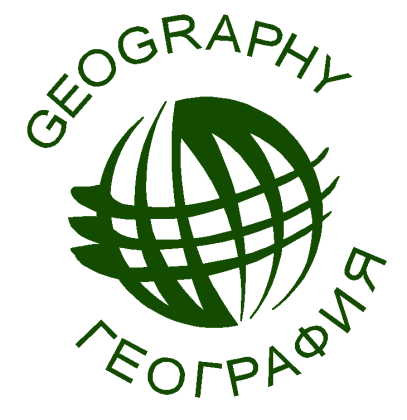 Проект планировки, совмещённый с проектом межевания земельного участка с кадастровым номером 53:20:0700701:322Обосновывающая частьТом IIГенеральный директор                                               А.В. ШахтаринРуководитель проекта                                              Е.С. ШахтаринаВеликий Новгород,  2016 гГрафические материалыГрафические материалыКомплект чертежейКомплект чертежейМасштабЛист 1Схема расположения элемента планировочной структуры1:10000Лист 2Схема использования территории в период подготовки проекта планировки территории1:2000Лист 3Схема организации улично-дорожной сети и схема движения транспорта1:2000Лист 4Схема границ зон с особыми условиями использования территории1:2000Лист 5Схема инженерного оборудования рассматриваемой территории с определением площадок под инженерные объекты с схемой поперечных профилей улиц и проездов, включая окаймляющие элементы улично-дорожной сети (с раскладкой инженерных сетей)1:2000Лист 6Эскиз застройки территории1:2000Лист 7Схема вертикальной планировки1:2000Лист 8Разбивочный чертёж красных линий1:2000№ п/пКадастровый номерПлощадь, кв.м.Вид разрешенного использованияОграничения в использованииАдрес53:20:0700701:32253440земельные участки, предназначенные для индивидуального жилищного строительства (ИЖС)-Новгородская область, Чудовский район, д. Трегубово№ п/пКадастровый номерАдрес1--№ п/пКадастровый номерАдрес1--№ п/пИдентификацион-ный номерПлощадь, кв.м.ОграниченияАдрес11844-д. Трегубово, Яблочная аллея, д.4221088Водоохранная зона реки Полисть,Охранная зона линии электропередач 10кВд. Трегубово, Яблочная аллея, д.233659-д. Трегубово, Яблочная аллея, д.3441106Водоохранная зона реки Полисть,Охранная зона линии электропередач 10кВд. Трегубово, Яблочная аллея, д.155749-д. Трегубово, Сливовая аллея, д.466751Водоохранная зона реки Полисть,Охранная зона линии электропередач 10кВд. Трегубово, Сливовая аллея, д.277697-д. Трегубово, Сливовая аллея, д.588700-д. Трегубово, Сливовая аллея, д.399753-д. Трегубово, Сливовая аллея, д.11010739-д. Трегубово, Грушевая аллея, д.81111675-д. Трегубово, Грушевая аллея, д.61212675-д. Трегубово, Грушевая аллея, д.41313803Водоохранная зона реки Полисть,Охранная зона линии электропередач 10кВд. Трегубово, Грушевая аллея, д.21414685-д. Трегубово, Грушевая аллея, д.915151008-д. Трегубово, Грушевая аллея, д. 716161062-д. Трегубово, Грушевая аллея, д.517171062-д. Трегубово, Грушевая аллея, д.318181053Водоохранная зона реки Полисть,Охранная зона линии электропередач 10кВд. Трегубово, Грушевая аллея, д.11919835-д. Трегубово, Вишневая аллея, д.1020201033-д. Трегубово, Вишневая аллея, д.821211062-д. Трегубово, Вишневая аллея, д.622221062-д. Трегубово, Вишневая аллея, д.423231073Водоохранная зона реки Полисть,Охранная зона линии электропередач 10кВд. Трегубово, Вишневая аллея, д.224241080-д. Трегубово, Вишневая аллея, д.925251064-д. Трегубово, Вишневая аллея, д.726261064-д. Трегубово, Вишневая аллея, д.527271065-д. Трегубово, Вишневая аллея, д.32828695Водоохранная зона реки Полисть,Охранная зона линии электропередач 10кВд. Трегубово, Вишневая аллея, д.12929633Водоохранная зона реки Полисть,Охранная зона линии электропередач 10кВ30301037-д. Трегубово, Сиреневая аллея, д.531311061-д. Трегубово, Сиреневая аллея, д.432321060-д. Трегубово, Сиреневая аллея, д.333331059-д. Трегубово, Сиреневая аллея, д.23434692Водоохранная зона реки Полисть,Охранная зона линии электропередач 10кВд. Трегубово, Сиреневая аллея, д.13535910-д. Трегубово, Каштановая аллея, д.23636836-д. Трегубово, Каштановая аллея, д.43737861-д. Трегубово, Каштановая аллея, д.63838965-д. Трегубово, Каштановая аллея, д.53939722-д. Трегубово, Каштановая аллея, д.34040792-д. Трегубово, Каштановая аллея, д.14141807Водоохранная зона реки Полисть,Охранная зона линии электропередач 10кВд. Трегубово, ул. Фермерская, д.34242723Водоохранная зона реки Полисть,Охранная зона линии электропередач 10кВд. Трегубово, ул. Фермерская, д.24343797Водоохранная зона реки Полисть,Охранная зона линии электропередач 10кВд. Трегубово, ул.  Фермерская, д.14444663-д. Трегубово, Каштановая аллея, д.7454514660Водоохранная зона реки Полисть,Охранная зона линии электропередач 10кВд. Трегубово, Яблочная аллея, д.4№ п/пАдресХарактеристики д.аХарактеристики д.аХарактеристики д.аХарактеристики д.аКоличество проживающих в домахгосударственного жилищного фондаКоличество проживающих в домахгосударственного жилищного фондаКоличество проживающих в домахгосударственного жилищного фондаКоличество проживающих в домахгосударственного жилищного фондаКоличество проживающих на праве собственностиКоличество проживающих на праве собственностиКоличество проживающих на праве собственностиКоличество проживающих на праве собственности№ п/пАдресГГод постройкиСерияМатериал стенЭтажностьКоличество проживающих в домахгосударственного жилищного фондаКоличество проживающих в домахгосударственного жилищного фондаКоличество проживающих в домахгосударственного жилищного фондаКоличество проживающих в домахгосударственного жилищного фондаКоличество проживающих на праве собственностиКоличество проживающих на праве собственностиКоличество проживающих на праве собственностиКоличество проживающих на праве собственности№ п/пАдресГГод постройкиСерияМатериал стенЭтажностьвсеговсегов т.ч. очередникив т.ч. очередникивсеговсегов т.ч. очередникив т.ч. очередники№ п/пАдресГГод постройкиСерияМатериал стенЭтажностьсем.чел.сем.чел.сем.чел.сем.чел.1---------------------№ п/пНаименование зоныНормативный документ1Охранная зона подстанций и других электротехнических сооружений Правила установления охранных зон объектов электросетевого хозяйства и особых условий использования земельных участков, расположенных в границах таких зон, утв. постановлением Правительства РФ от 24.02.2009 № 160Nп/пНаименование показателяСуществующее положениеСуществующее положениеПроектные решенияПроектные решенияNп/пНаименование показателяПлощадь, га %%Площадь, га %%1В границах проектирования5,3440100,05,34401002Территории вне границ элементов планировочной структуры5,3440100,05,3440100в том числе территорий:2.1территории улиц, дорог, площадей, проездов000,624411,72.2территории зеленых насаждений озеленения и благоустройства с включением пешеходных дорожек000,841615,72.3прочие000,06331,22.4зеленых насаждений, выполняющих специальные функции00002.5тротуаров00002.6открытых площадок для хранения автомобилей, расположенных в территориях общего пользования00003В границах элементов планировочной структуры005,3440100в том числе территорий:3.1территория индивидуальных участков003,812771,33.2территория объектов образования0003.4территория объектов коммунального хозяйства00003.4территория объектов транспорта (под гаражи и автостоянки)00003.5территория промышленных объектов00003.6территория объектов торговли00003.7территория объектов науки00003.8территория объектов бытового обслуживания00003.9территория объектов транспорта (за исключением автозаправочных и газонаполнительных станций, предприятий автосервиса, гаражей и автостоянок)000,624411,73.10территории общего пользования000,841615,7№земельного участкаФункциональное назначениеобъекта капитального строительстваМаксимальная общая наземная площадь объекта капитального строительства, кв.м.Максимальная общая площадь объекта капитального строительства, кв.м.ПоказательПоказательОбщая площадь домов, кв.м.Численность населения,  человекЖилищная обеспеченность кв.м. на человекаПримечаниеСовременное состояниеСуществующий жилищный фонд 000В соответствии с исходными данными Проектное решениеСуществующий сохраняемый жилищный фонд0050Численность населения рассчитана в соответствии с проектной жилищной обеспеченностью Проектное решениеВновь размещаемый жилищный фонд860017250Численность населения рассчитана в соответствии с проектной жилищной обеспеченностью Проектное решениеВсего50Численность населения рассчитана в соответствии с проектной жилищной обеспеченностью НомерАдресРасчет нормативного размера земельного участка по СП 30-101-98Расчет нормативного размера земельного участка по СП 30-101-98Расчет нормативного размера земельного участка по СП 30-101-98Расчет нормативного размера земельного участка по СП 30-101-98Расчет нормативного размера земельного участка по СП 30-101-98Расчет минимальной площади земельного участка по Правилам землепользования и застройкиРасчет минимальной площади земельного участка по Правилам землепользования и застройкиРасчет минимальной площади земельного участка по Правилам землепользования и застройкиРасчет минимальной площади земельного участка по Правилам землепользования и застройкиРасчет минимальной площади земельного участка по Правилам землепользования и застройкиРасчет минимальной площади земельного участка по Правилам землепользования и застройкиНомерАдресЭтажностьГод постройкиУдельный коэффициентОбщая площадь квартир, м. квРазмер земельного участка, м. квТип зданий (секционное/ точечное)Площадь застройки , кв. мОзеленение территории, кв.мТерритории для размещения машиноместТерритории проездов, кв.мПлощадь земельного участка, кв.м№п/п№ на чертеже меже-ванияКадастровый номерФункциональное назначение объекта капитального строительстваАдресПлощадь земельного участка, кв. мПрим. (разрешенное использование земельного участка)Застроенные земельные участки:Застроенные земельные участки:Застроенные земельные участки:Застроенные земельные участки:Застроенные земельные участки:Застроенные земельные участки:Застроенные земельные участки:1------Итого:Итого:Итого:Итого:Итого:-Формируемые земельные участки, планируемые для предоставления физическим и юридическим лицам для строительстваФормируемые земельные участки, планируемые для предоставления физическим и юридическим лицам для строительстваФормируемые земельные участки, планируемые для предоставления физическим и юридическим лицам для строительстваФормируемые земельные участки, планируемые для предоставления физическим и юридическим лицам для строительстваФормируемые земельные участки, планируемые для предоставления физическим и юридическим лицам для строительстваФормируемые земельные участки, планируемые для предоставления физическим и юридическим лицам для строительстваФормируемые земельные участки, планируемые для предоставления физическим и юридическим лицам для строительства1153:20:0700701:322Индивидуальный жилой домд. Трегубово, Яблочная аллея, д.4844земельные участки, предназначенные для индивидуального жилищного строительства (ИЖС)2253:20:0700701:322Индивидуальный жилой домд. Трегубово, Яблочная аллея, д.21088земельные участки, предназначенные для индивидуального жилищного строительства (ИЖС)3353:20:0700701:322Индивидуальный жилой домд. Трегубово, Яблочная аллея, д.3659земельные участки, предназначенные для индивидуального жилищного строительства (ИЖС)4453:20:0700701:322Индивидуальный жилой домд. Трегубово, Яблочная аллея, д.11106земельные участки, предназначенные для индивидуального жилищного строительства (ИЖС)5553:20:0700701:322Индивидуальный жилой домд. Трегубово, Сливовая аллея, д.4749земельные участки, предназначенные для индивидуального жилищного строительства (ИЖС)6653:20:0700701:322Индивидуальный жилой домд. Трегубово, Сливовая аллея, д.2751земельные участки, предназначенные для индивидуального жилищного строительства (ИЖС)7753:20:0700701:322Индивидуальный жилой домд. Трегубово, Сливовая аллея, д.5697земельные участки, предназначенные для индивидуального жилищного строительства (ИЖС)8853:20:0700701:322Индивидуальный жилой домд. Трегубово, Сливовая аллея, д.3700земельные участки, предназначенные для индивидуального жилищного строительства (ИЖС)9953:20:0700701:322Индивидуальный жилой домд. Трегубово, Сливовая аллея, д.1753земельные участки, предназначенные для индивидуального жилищного строительства (ИЖС)101053:20:0700701:322Индивидуальный жилой домд. Трегубово, Грушевая аллея, д.8739земельные участки, предназначенные для индивидуального жилищного строительства (ИЖС)111153:20:0700701:322Индивидуальный жилой домд. Трегубово, Грушевая аллея, д.6675земельные участки, предназначенные для индивидуального жилищного строительства (ИЖС)121253:20:0700701:322Индивидуальный жилой домд. Трегубово, Грушевая аллея, д.4675земельные участки, предназначенные для индивидуального жилищного строительства (ИЖС)131353:20:0700701:322Индивидуальный жилой домд. Трегубово, Грушевая аллея, д.2803земельные участки, предназначенные для индивидуального жилищного строительства (ИЖС)141453:20:0700701:322Индивидуальный жилой домд. Трегубово, Грушевая аллея, д.9685земельные участки, предназначенные для индивидуального жилищного строительства (ИЖС)151553:20:0700701:322Индивидуальный жилой домд. Трегубово, Грушевая аллея, д. 71008земельные участки, предназначенные для индивидуального жилищного строительства (ИЖС)161653:20:0700701:322Индивидуальный жилой домд. Трегубово, Грушевая аллея, д.51062земельные участки, предназначенные для индивидуального жилищного строительства (ИЖС)171753:20:0700701:322Индивидуальный жилой домд. Трегубово, Грушевая аллея, д.31062земельные участки, предназначенные для индивидуального жилищного строительства (ИЖС)181853:20:0700701:322Индивидуальный жилой домд. Трегубово, Грушевая аллея, д.11053земельные участки, предназначенные для индивидуального жилищного строительства (ИЖС)191953:20:0700701:322Индивидуальный жилой домд. Трегубово, Вишневая аллея, д.10835земельные участки, предназначенные для индивидуального жилищного строительства (ИЖС)202053:20:0700701:322Индивидуальный жилой домд. Трегубово, Вишневая аллея, д.81033земельные участки, предназначенные для индивидуального жилищного строительства (ИЖС)212153:20:0700701:322Индивидуальный жилой домд. Трегубово, Вишневая аллея, д.61062земельные участки, предназначенные для индивидуального жилищного строительства (ИЖС)222253:20:0700701:322Индивидуальный жилой домд. Трегубово, Вишневая аллея, д.41062земельные участки, предназначенные для индивидуального жилищного строительства (ИЖС)232353:20:0700701:322Индивидуальный жилой домд. Трегубово, Вишневая аллея, д.21073земельные участки, предназначенные для индивидуального жилищного строительства (ИЖС)242453:20:0700701:322Индивидуальный жилой домд. Трегубово, Вишневая аллея, д.91080земельные участки, предназначенные для индивидуального жилищного строительства (ИЖС)252553:20:0700701:322Индивидуальный жилой домд. Трегубово, Вишневая аллея, д.71064земельные участки, предназначенные для индивидуального жилищного строительства (ИЖС)262653:20:0700701:322Индивидуальный жилой домд. Трегубово, Вишневая аллея, д.51064земельные участки, предназначенные для индивидуального жилищного строительства (ИЖС)272753:20:0700701:322Индивидуальный жилой домд. Трегубово, Вишневая аллея, д.31065земельные участки, предназначенные для индивидуального жилищного строительства (ИЖС)282853:20:0700701:322Индивидуальный жилой домд. Трегубово, Вишневая аллея, д.1695земельные участки, предназначенные для индивидуального жилищного строительства (ИЖС)292953:20:0700701:322-д. Трегубово633земельные участки, предназначенные для размещения детских площадок и детских площадок с элементами озеленения303053:20:0700701:322Индивидуальный жилой домд. Трегубово, Сиреневая аллея, д.51037земельные участки, предназначенные для индивидуального жилищного строительства (ИЖС)313153:20:0700701:322Индивидуальный жилой домд. Трегубово, Сиреневая аллея, д.41061земельные участки, предназначенные для индивидуального жилищного строительства (ИЖС)323253:20:0700701:322Индивидуальный жилой домд. Трегубово, Сиреневая аллея, д.31060земельные участки, предназначенные для индивидуального жилищного строительства (ИЖС)333353:20:0700701:322Индивидуальный жилой домд. Трегубово, Сиреневая аллея, д.21059земельные участки, предназначенные для индивидуального жилищного строительства (ИЖС)343453:20:0700701:322Индивидуальный жилой домд. Трегубово, Сиреневая аллея, д.1692земельные участки, предназначенные для индивидуального жилищного строительства (ИЖС)353553:20:0700701:322Индивидуальный жилой домд. Трегубово, Каштановая аллея, д.2910земельные участки, предназначенные для индивидуального жилищного строительства (ИЖС)363653:20:0700701:322Индивидуальный жилой домд. Трегубово, Каштановая аллея, д.4836земельные участки, предназначенные для индивидуального жилищного строительства (ИЖС)373753:20:0700701:322Индивидуальный жилой домд. Трегубово, Каштановая аллея, д.6861земельные участки, предназначенные для индивидуального жилищного строительства (ИЖС)383853:20:0700701:322Индивидуальный жилой домд. Трегубово, Каштановая аллея, д.5965земельные участки, предназначенные для индивидуального жилищного строительства (ИЖС)393953:20:0700701:322Индивидуальный жилой домд. Трегубово, Каштановая аллея, д.3722земельные участки, предназначенные для индивидуального жилищного строительства (ИЖС)404053:20:0700701:322Индивидуальный жилой домд. Трегубово, Каштановая аллея, д.1792земельные участки, предназначенные для индивидуального жилищного строительства (ИЖС)414153:20:0700701:322Индивидуальный жилой домд. Трегубово, ул. Фермерская, д.3807земельные участки, предназначенные для индивидуального жилищного строительства (ИЖС)424253:20:0700701:322Индивидуальный жилой домд. Трегубово, ул. Фермерская, д.2723земельные участки, предназначенные для индивидуального жилищного строительства (ИЖС)434353:20:0700701:322Индивидуальный жилой домд. Трегубово, ул.  Фермерская, д.1797земельные участки, предназначенные для индивидуального жилищного строительства (ИЖС)444453:20:0700701:322Индивидуальный жилой домд. Трегубово, Каштановая аллея, д.7663земельные участки, предназначенные для индивидуального жилищного строительства (ИЖС)454553:20:0700701:322-д. Трегубово14660строительство и эксплуатация объектов инженерно-коммунальной инфраструктурыИтого:Итого:Итого:Итого:Итого:53440Территории общего пользования в границах элемента планировочной структуры:Территории общего пользования в границах элемента планировочной структуры:Территории общего пользования в границах элемента планировочной структуры:Территории общего пользования в границах элемента планировочной структуры:Территории общего пользования в границах элемента планировочной структуры:0Итого в границах элемента планировочной структуры:Итого в границах элемента планировочной структуры:Итого в границах элемента планировочной структуры:Итого в границах элемента планировочной структуры:Итого в границах элемента планировочной структуры:53440Территория улиц и дорог общего пользования:Территория улиц и дорог общего пользования:Территория улиц и дорог общего пользования:Территория улиц и дорог общего пользования:Территория улиц и дорог общего пользования:6244Территория в границах проектирования:Территория в границах проектирования:Территория в границах проектирования:Территория в границах проектирования:Территория в границах проектирования:53440№п/пУчрежденияЕдиницыизмеренияНормативна1 тыс. челПредлагается проектомПредлагается проектомПредлагается проектомОриентировочная площадь, м2№п/пУчрежденияЕдиницыизмеренияНормативна1 тыс. челВсегоСущ.сохр.Новоестр-воДетские дошкольные учреждения *мест35(75 % охвата детей в возрасте от 0 до 3 лет;75 % – 4-5 лет80 % – 6 лет)6,02---Общеобразовательные учреждения *мест115 (100 % охвата обучением в I и II ступенях и 75 % охвата в III ступени обучения)19,78---Магазины продовольственных товаровм2 торговой площади6010,32---Магазины непродовольственных товаровм2 торговой площади305,16---Предприятия общественного питаниямест81,38---Предприятия бытового обслуживаниярабочееместо1,40,24---Раздаточные пункты молочной кухним2 общей площади30,52---Аптекиобъект1 на 20 тыс. жителей----Филиалы сбербанковоперационное место1 место на 2-3 тыс. человек----Приемные пункты прачечных самообслуживаниякг белья в смену508,60---Ремонтно-эксплуатационные службыобъект1 до 20 тыс. человек----Помещения досуга и любительской деятельностим2 нормируемой площади508,60---Помещения для физкультурно-оздоровительных занятий населениям2 площади пола30(с восполнением до 70 за счет использования спортивных залов школ во внеурочное время)5,16---Опорный пункт охраны порядкам2 норм, площади101,72---Общественные туалетыприбор10,17---№п/пУчрежденияЕдиницыизмеренияНормативна1 тыс. челВсегоСущ.сохр.Обеспечение мест за границами территории проектирования1Поликлиники для детейпосещений в смену4,80,83-0,832Поликлиники для взрослыхпосещений в смену122,06-2,063Станции скорой и неотложной медицинской помощисанитарный автомобиль0,10,02-0,024Больничные учреждениякоек13,47 в том числе:больницы - 10,2,полустационары - 1,42,дома сестринского ухода - 1,8,хосписы - 0,052,32-2,325Спортивные залым2 площади пола6010,32-10,326Плавательные бассейным2 зеркала воды162,75-2,757Библиотекиобъект1 объект на жилой район---8Детские библиотекиобъект1 объект на 6-10 школ (4-7 тыс. учащихся и дошкольников)---9Баниместо50,86-0,86НагрузкаОбщий прирост нагрузокОбщий расход холодной воды, л/сут34,4в т.ч.жилая застройка34,4НагрузкаОбщий прирост нагрузокОбщий расход холодной воды, л/сут34,4в т.ч.жилая застройка34,4Поз.Наименование потребителяЕд.изм.Расчётнаяэлектрическаянагрузка в кВт1Индивидуальная жилая застройка с электроплитами и электросаунами43 дома4302Инженерные сооружения2403Наружное освещение-404Всего, с 10% на неучтённых потребителей-5615Расчётная мощность трансформаторовв кВА-673,26Установленная мощностьтрансформаторов в кВА11000кВАNп/пНаименование показателяЕдиницыизмеренияСовременное состояниеНарасчетныйгод1.Территория1.1В границах проектированияга5,34405,34401.2Территории вне границ элементов планировочной структуры5,34405,3440в том числе территорий:1.2.1территории улиц, дорог, площадей, проездов00,62441.2.2территории зеленых насаждений озеленения и благоустройства с включением пешеходных дорожек00,84161.2.3прочие00,06331.2.4зеленых насаждений, выполняющих специальные функции001.2.5тротуаров001.2.6открытых площадок для хранения автомобилей, расположенных в территориях общего пользования001.3В границах элементов планировочной структуры5,3440в том числе территорий:1.3.1территория жилого дома (жилых домов)03,81271.3.2территория объектов образования001.3.3территория объектов коммунального хозяйства001.3.4территория объектов транспорта (под гаражи и автостоянки)001.3.5территория промышленных объектов001.3.6территория объектов торговли001.3.7территория объектов науки001.3.8территория объектов бытового обслуживания001.3.9территория объектов транспорта (за исключением автозаправочных и газонаполнительных
станций, предприятий автосервиса, гаражей и автостоянок)00,62441.3.10территории общего пользования00,84161.4Землепользование:1.4.1Площадь застроенных земельных участков001.4.2Площадь формируемых земельных участков-3,81272.Населениечел.0172в том числе2.1Проживающие01722.2Работающие0н/д3.Плотность застройки в границах красных линийм2 общей площади/га016094.Объекты социально-культурного и коммунально-бытового обслуживания населения4.1Детские дошкольные учреждения *мест--4.2Общеобразовательные учреждения *мест--4.3Магазины продовольственных товаровм2 торговой площади--4.4Магазины непродовольственных товаровм2 торговой площади--4.5Предприятия общественного питаниямест--4.6Предприятия бытового обслуживаниярабочееместо--4.7Раздаточные пункты молочной кухним2 общей площади--4.8Аптекиобъект--4.9Филиалы сбербанковоперационное место--4.10Приемные пункты прачечных самообслуживаниякг белья в смену--4.11Ремонтно-эксплуатационные службыобъект--4.12Помещения досуга и любительской деятельностим2 нормируемой площади--4.13Помещения для физкультурно-оздоровительных занятий населениям2 площади пола--4.14Опорный пункт охраны порядкам2 норм, площади--4.15Общественные туалетыприбор--5Транспортная инфраструктура5.1Протяженность улично-дорожной сети - всегом-484в том числе:--5.1.1Магистральные улицы--из них:общегородского значения регулируемого движения--5.1.2Проездыиз них:--Проезды существующие, обслуживающие внутриквартальную территорию--Проезды проектные в границах территории общего пользования м-6285.2Протяженность линий общественного пассажирского транспорта--в том числе:--автобус--троллейбус--трамвай--5.3Гаражи и стоянки для хранения легковых автомобилейм/мест--в том числе:встроено-пристроенные подземные гаражи в границах земельных участков--открытые автостоянки в границах земельных участков--в открытых стоянках на территориях общего пользования в  границах проектирования--стоянки с гаражами боксового типа--6Инженерно-техническое обеспечение--6.1Водопотреблениекуб.м/сут-34,46.2Водоотведение --6.2.1хозяйственно-бытовые стокикуб.м/сут-34,46.2.2поверхностные стокикуб.м/сут--6.3ЭлектропотреблениекВА-6736.4Расход газаМДЖ в год-7912006.5Общее потребление тепла на отопление, вентиляцию, горячее водоснабжениеМВт-0,16